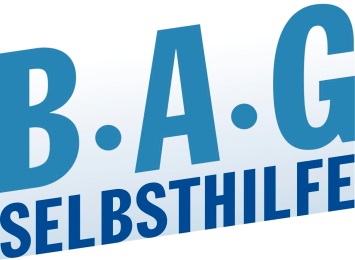 Bundessozialgericht stärkt Rechte von Patienten 

BAG SELBSTHILFE begrüßt das aktuelle Urteil: Bei Fristüberschreitung seitens der gesetzlichen Krankenkassen gilt Antrag als genehmigt. Düsseldorf, 8.11.2017. Nicht selten warteten Patienten bislang bis zu 12 Wochen auf einen Entscheid der gesetzlichen Krankenkassen zur Übernahme einer Behandlung. Dabei muss laut Gesetz innerhalb von drei Wochen über einen Antrag auf Kostenübernahme für eine medizinische Behandlung entschieden werden. Ist ein Gutachten erforderlich, beträgt die Frist fünf Wochen. Entscheidet eine gesetzliche Krankenkasse nicht innerhalb der gesetzlichen Frist über den Antrag eines Versicherten, gilt die geforderte Leistung als genehmigt und kann auch nicht rückgängig gemacht werden. Das hat das Bundessozialgericht (BSG) in Kassel nun klargestellt. Die BAG SELBSTHILFE begrüßt diese Entscheidung sehr.„Insbesondere für chronisch kranke und behinderte Menschen ist es zwingend  notwendig, zeitnahe Entscheidungen über die Kostenübernahme von oftmals lebenswichtigen Behandlungen zu treffen und auch Hilfsmitteln zügig zu bewilligen. Denn den betroffenen Menschen ist es sonst nicht möglich, ein selbstbestimmtes Leben zu führen. Können Krankenkassen aus verschiedenen Gründen nicht fristgerecht entscheiden, darf das nicht zum Nachteil des Patienten werden“, macht Dr. Martin Danner, Bundesgeschäftsführer der BAG SELBSTHILFE deutlich.Burga TorgesReferatsleitung Presse- und Öffentlichkeitsarbeit
BAG SELBSTHILFE e.V.
Bundesarbeitsgemeinschaft Selbsthilfe von Menschen mit Behinderung und chronischer Erkrankung und ihren Angehörigen Kirchfeldstraße 149, 40215 Düsseldorf
Fon: 0211 3100625, Fax: 0211 3100634 
www.bag-selbsthilfe.de
burga.torges@bag-selbsthilfe.de Die BAG SELBSTHILFE mit Sitz in Düsseldorf ist die Dachorganisation von 115 bundesweiten Selbsthilfeverbänden behinderter und chronisch kranker Menschen und ihrer Angehörigen. Darüber hinaus vereint sie 13 Landesarbeitsgemeinschaften und 5 außerordentliche Mitgliedsverbände. Der BAG SELBSTHILFE sind somit mehr als 1 Million körperlich-, geistig-, sinnesbehinderte und chronisch kranke Menschen angeschlossen, die sowohl auf Bundes- und Landesebene tätig sind als auch auf lokaler Ebene in Selbsthilfegruppen und Vereinen vor Ort. Selbstbestimmung, Selbstvertretung, Integration, Rehabilitation und Teilhabe behinderter und chronisch kranker Menschen sind die Grundsätze, nach denen die BAG SELBSTHILFE für die rechtliche und tatsächliche Gleichstellung behinderter und chronisch kranker Menschen in zahlreichen politischen Gremien eintritt.__________________________________________________________________________________